ДОСЛІДИ З РОСЛИНАМИДослід №1Мета. Розкрити значення води для росту рослин.Матеріал. Дві прозорі банки з водою та без води, дві однакові цибулини.Хід досліду.Поставити цибулини в банки і спостерігати за їх змінами.Висновок. Для росту рослини потрібна вода.Дослід №2Мета. Продемонструвати необхідність світла для росту рослин.Матеріал. Дві коробки, овес.Хід досліду.Висіяти овес у грунт, яким наповнені дві коробки. Одну коробку тримати в темному місці, іншу – на підвіконні. Порівняти сходи вівса. 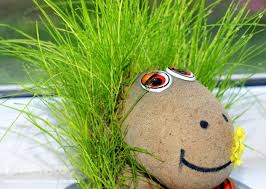 Висновок. Для росту рослин необхідне сонячне світло.Дослід №3Мета. Продемонструвати необхідність тепла для росту рослин.Матеріал. Гілочки у воді.Хід досліду.Зрізати гілочки дерева і поставити у групі у склянку з водою.- Чому на вулиці на гілочках немає листя, а в групі на гілочках розпускаються листочки?Висновок. Для росту потрібне тепло.Дослід №4Мета. Показати, що у фруктах є сік.Матеріал. Фрукти.Хід досліду.Притиснути фрукт і показати, як з нього капає сік.Висновок. У фруктах є сік, він смачний, солодкий, корисний.